Сольфеджио 4 классЗадания на неделю с 16 по 20 ноябряПреподаватель: Колпакова Елена АлександровнаВатсапп: 8-923-615-35-25e-mail: lesik-djan@mail.ruЗакрепление темы « Синкопа. Внутритактовая синкопа». Прослушайте файл и запишите  аудиодиктант в нотную тетрадь. Если получится, то лучше полностью, т.е. мелодию, если сложно, то хотя бы ритм.В начале дается настройка: несколько аккордов и движение по звукам Т3. Подсказка:    Тональность  диктанта Фа-мажор, размер 4/4, два предложения повторного строения. Есть синкопа.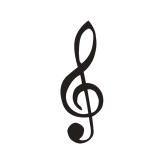 Файл прилагается		Кликните по файлу 2 раза мышкой, если документ открыт в  формате Word. Либо на отдельный аудиофайл Track № 60Прислать преподавателю фото написанного в тетради диктанта